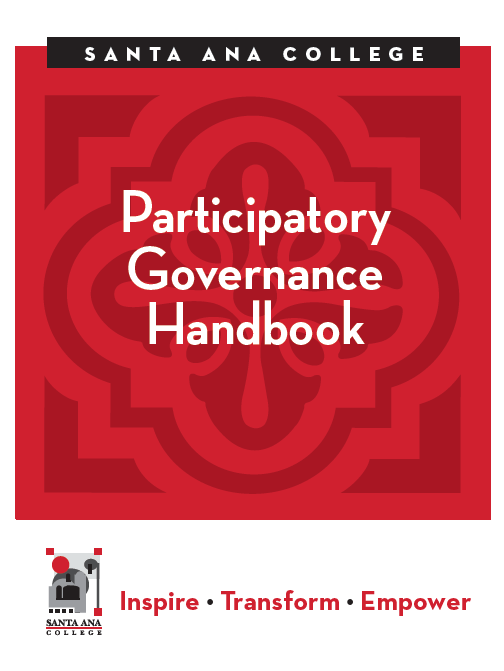 Table of ContentsInstitutional Principles and Practices	Mission, Vision Goals, and Cornerstones		X	Institutional Learning Outcomes		X	Strategic Goals		X	Strategic Planning		XParticipatory Governance Model	Introduction. . . . . . . . . . . . . .	. . . . . . . . . . . . . . . . . . . . . . . . . . . . . . . . . . . . . . . . . . . . . . . . . . . . . . .. . . .	xx	Legal Basis. . . . . . . . . . . . . .	. . . . . . . . . . . . . . . . . . . . . . . . . . . . . . . . . . . . . . . . . . . . . . . . . . . . . . . . .  . . .	xx	California Education Code. . . . . . . . . . . . . .	. . . . . . . . . . . . . . . . . . . . . . . . . . . . . . . . . . . . . . . .. . . .	xx	Title 5, California Code of Regulations. . . . . . . . . .	. . . . . . . . . . . . . . . . . . . . . . . . . . . . . . . . .  . .	xx	Board Policy and Administrative Procedure. . . . . . . . . .	. . . . . . . . . . . . . . . . . . . . . . . . . . . . . . . .	xx	Constituencies. . . . . . . . . . . . .. . . . . . . . . . . . . . . . . . . . . . . . . . . . . . . . . . . . . . . . . . . . . . . . . . . . ….. . . . 	xx	Structure. . . . . . . . . . . . . .	. . . . . . . . . . . . . . . . . . . . . . . . . . . . . . . . . . . . . . . . . . . . . . . . . . . . . . . . .  . . .	xx        Recommending Body. . . . . . . . . . . . . . . . . . . . . . . .  . . . . . . . . . . . . . . . . . . . . . . . . . . . . . . . . .  .. . ……... xx	     College Council. . . . . . . . . . . . . . . . . . . . . . . . . . .  . . . . . . . . . . . . . . . . . . . . . . . . . . . . . . . . .. . . . xx                        Reporting Committees. . . . . . . . . . . . . . . . . . . . . . . .  . . . . . . . . . . . . . . . . . . . . . . . . . . . . . . . . .  . . . . . xx	     	Planning & Budget Committee. . . . . . . . ….. . . . . . . . . . . . . . . . . . . . . . . . . . . . . . . . . . . . . .. . . xx		     Facilities Committee. . . .. . . . . . . .  . . . . . . . . . . . . . . . . . . . . . .  . . . . . . . . . . . . .  . . . . . . . . . .. .xx 	     Student Equity and Achievement Program Committee. .  . . . . . . . . . . . . . . . . . . . . . . . . .	xx  	     Professional Development Committee. . . .. . . . . . . . . . . . . . . . . . . . . . . . . .. . . . . . . . . . . . . . 	xx  	     Institutional Effectiveness & Assessment Committee. .  . . . . . . . . . . . . . . . . . . . . .. . . . .  .	xx         Senates. . . . . . . . . . . . . . .. . . . . . . . . . . . . . . . . . . . . . . . . . . . . . . . . . .. . . . . . . . . . . . . . . . . . . . . ……… .. 	xx	     Academic Senate. . . . . . . . . . . . . . . . . . . . . . . . . . . . . . . . . . . . . .. . . . . . . . . . . . . . . . . . . . . . .  	xx	     Associated Student Government. . . . . . . . . . . . . . . . . . . . . . . . . . . . . . . . . . . . . . . . . . . . . . . .  	xx	         Process. . . . . . . . . . . . . . .  . . . . . . . . . . . . . .  . . . . . . . . . . . . . . . . . . . . . . . . . . . . . . . . . .  . . . . . . .. . .	xxCollege Council Constitution	Preamble. . . . . . . . . . . . . . .	. . . . . . . . . . . . . . . . . . . . . . . . . . . . . . . . . . . . . . . . . . . . . . . . . . .. . . . . . . .	xx	Article I: Name. . . . . . . . . . . . . .	. . . . . . . . . . . . . . .  . . . . . . . . . . . . . . . . . . . . . . . . . . . . . . . . . . . . . . . 	xx	Article II: Purpose. . . . . . . . . .	. . . . . . . . . . . . . . . . . . . . . . . . . . . . . . . . . . . . . . . . . . . . . . . . . . . . . . . .	xx	Article III: Membership. . . . . . . . . .	. . . . . . . . . . . . . . . . . . . . . . . . . . . . . . . . . . . . . . . . . . . . . . . . . . . .	xx	Section 1: Selection. . . . . . . . . .	. . . . . . . . . . . . . . . . . . . . . . . . . . . . . . . . . . . . . . . . . . . . . . . . . . .	xx	Section 2: Term of Office. . . . . . . . . .	. . . . . . . . . . . . . . . . . . . . . . . . . . . . . . . . . . . . . . . . . . . . . . .	xx	Section 3: Roles and Responsibilities. . . . . . . . . .	. . . . . . . . . . . . . . . . . . . . . . . . . . . . . . . . . . . . .	xx	Article IV: Committees . . . . . . . . . .	. . . . . . . . . . . . . . . . . . . . . . . . . . . . . . . . . . . . . . . . . . . . . . . .  . . .	xx	Section 1: Goal Setting and Assessment . . . . . . . . . . . . . . . . . . . . . . . . . . . . . . . . . . . . . . . . . . . .	xx	Section 2: Membership	. . . . . . . . . . . . . . . . . . . . . . . . . . . . . . . . . . . . . . . . . . . . . . .	xx	Section 3: Roles and Responsibilities. . . . . . . . . . . . . . . . . . . . . . . . . . . . . . . . . . . . . . . . . . . . . . .	xx	Section 4: Expectations and Engagement . . . . . . . . . . . . . . . . . . . . . . . . . . . . . . . . . . . . . . . . . . .	xx	Section 5: Meetings. . . . . . . . . . . . . . . . . . .. . . . . . . . . . . . . . . . . . . . . . . . .  . . . . . . . . …. . . . . . . . .	xx	Section 6: Reporting. . . . . . . . . . . . . . . . . . . . . . . . . . . . . . . . . . . . . . . . . . .. . . . . . . . . . . . …… . . .. .	xx	Section 7: Creation and Deactivation of Committees. . . . . . . . . . . . . . . . .. . . . . . . . . . . . . . . ..	xx	Article V: Meetings. . . . . . . . . . . . . 	. . . . . . . . . . . . . . . . . . . . . . . . . . . . . . .   . . . . . . . . . . . . . . . . . . . . . . . . .	xx	Section 1: Brown Act . . . . . . . . . . . . . . . . . . . . . . . . . . . . . . . . . . . . . . .  . . . . . . . . . .. . . . . . . . . . . . . . .	xx	Section 2: Scheduling . . . . . . . . . . . . . . . . . . . . . . . . . . . . . . . . . . . . . . . . . . .  .. . . . . . . . .  . . . . . . . . . .	xx	Section 3: Quorum . . . . . . . . . . . . . . . . . . . . . . . . . . . . . . . . . . . . . . .. . . . . .   . . .  .. . . . . .  . . . . . . . . . .	xx	Section 4: Agenda . . . . . . .  . . . . . . . . . . . . . . . . . . . . . . . . . . . . . . . . . . . . . . . . . . . . .  . . .  . . . . . . . . . .	xx	Section 5: Action Items. . . . .  . . . . . . . . . . . . . . . . . . . . . . . . . . . . . . . . . . . . . . .  . . . . . . .  . . . . . . . . . .	xx	Section 6: Minutes. . . . . . . . . .. . . . . . . . . . . . . . . . . . . . . . . . . . . . . . . . . . . . .   . . . . . . . . . . . . . . . . . . .	xx	Section 7: Parliamentary Procedure. . . . . . . . . . . . . . . . . . . . . . . . .  . . . . . . . . . . . . . . . . . . . . …….. .	xx	Article VI: Bylaws. . .  . . . . . . . . . .	. . . . . . . . . .  . . . . . . . . . . . . . . . . . . . . . . . . . . . . . . . . . . . . . . . . . . …….….	xx	Article VII: Amendments and Ratification. . . . . . . . . . . . .  . . . .   . . . . . . . . . . . . . . . . . . . . . . . . . . ……...	xxSenate Constitutions	The College Academic Senate. . . . . . . . . . . . . .	. . . . . . . . . . . . . . . . . . . . . . . . . . . . . . . . . . . . . . . . . . .	xx	The College Associated Students. . . . . . . . . . . . . . . .	. . . . . . . . . . . . . . . . . . . . . . . . . . . . . . . . . . . . . .	xxAppendices	Appendix A: Brown Act. . . . . . . . . . . .	. . . . . . . . . . . . . . . . . . . . . . . . . . . . . . . . . . . . . . . . . . . . . . . . . . .	xx	Appendix B: Robert’s Rules of Order. . . . . . . . . . . 	. . . . . . . . . . . . . . . . . . . . . . . . . . . . . . . . . . . . . . . . .	xx	Appendix C: Administrative Procedures. . . . . . .  . . . .	. . . . . . . . . . . . . . . . . . . . . . . . . . . . . . . . . . . . . .	xx	Appendix D: Bylaws – Academic Senate Committees . . . . . . . . . . . . . . . . . . . . . . . . . . . . . . . . . .  . . 	xx	Curriculum and Instructional Council. . . . . . . .	. . . . . . . . . . . . . . . . . . . . . . . . . . . . . .	xx	Distance Education Advisory Group. . . . . . . .	. . . . . . . . . . . . . . . . . . . . . . . . . . . . . .	xx	SAC Equivalency Committee TBD   . . . .	. . . . . . . . . . . . . . . . . . . . . . . . . . . . . . . . . . . .  .	xx	Appendix E: Bylaws - Reporting and Working Committees . . . . . . . .	. . . . . . . . . . . . . . . . . . . . . . .. .	xx	Planning and Budget Committee. . . . . . . .	. . . . . . . . . . . . . . . . . . . . . . . . . . . . . .	xx	Facilities Committee. . . . . . . .	. . . . . . . . . . . . . . . . . . . . . . . . . . . . . .	xx	Student Equity and Achievement Program Committee. . . . . . . .	. . . . . . . . . . .  . . . .	xx	Professional Development Committee. . . . . . . .	. . . . . . . . . . . . . . . . . . . . . . . . . . . . . .	xx	Institutional Effectiveness & Assessment Committee. . . . . . . .	. . . . . . . . . . . . . . . . . 	xxAppendix F: Meeting Templates. . . . . . . . . . . . . . . . . . . . . . . . . . . . . . . . . . . . 	. . . . . . . . . . . . . . . . . . 	xx		Appendix G: Participatory Governance Organizational Chart . . . . . . . . . . . . . . . . . . . . . . . . . . . .	xxPART IInstitutional Principles and PracticesMission, Vision Goals, Vision Themes and CornerstonesMissionSanta Ana College inspires, transforms, and empowers a diverse community of learners (updated 2017)Vision StatementVision Statement (Education Master Plan draft 21-24)Santa Ana College is the college of choice that empowers individuals and is committed to creating and strengthening a student-centered, diverse, and welcoming community. The innovative academic pathways and services that we provide inspire and motivate students to achieve educational excellence and economic advancement in a supportive environment.Vision Goals (Education Master Plan draft 21-24) California Community College Chancellor’s Office Vision of Success Goals (less specificity on data. More general for ease of updating. Perhaps add links to research site)https://www.cccco.edu/About-Us/Vision-for-Success/vision-goalsSanta Ana College established and the RSCCD Board of Trustees adopted these local Vision for Success Goals as required by law.  The source for the baseline metrics is the California Community Colleges Student Success Metrics Launch board (https://www.calpassplus.org/LaunchBoard/Student-Success-Metrics.aspx) Goal 1: CompletionSanta Ana College seeks to increase the number of students who earn an Associate Degree, a Chancellor’s Office approved certificate, and/or a CCC baccalaureate degree.Goal 2: TransferSanta Ana College seeks to increase the number of students who earn an Associate Degree for Transfer and who transfer to a CSU or UC institution.Goal 3: Unit AccumulationSanta Ana College seeks to decrease the average number of units accumulated by students earning an Associate Degree.Goal 4: WorkforceSanta Ana College seeks to increase median annual earnings of students who enter the workforce rather than transfer to a four-year institution, increase the number of students who attain a living wage, and increase the number of students who find jobs closely related to their fields of study.Goal 5: EquitySanta Ana College seeks to identify disproportionately impacted groups, increase support for these groups and self-monitor to ensure equitable practices and reduce achievement gaps.Cornerstones (Education Master Plan draft 21-24)To achieve its mission, Santa Ana College staff, faculty and administrators practice the following cornerstones in developing and implementing programs and services, as well as creating instructional opportunities leading to quality and excellence:Pride in Our Urban Community - Our college is woven into the fabric of our community, and we take pride in the rich history, diverse neighborhoods, and thriving urban center,  of Santa Ana. We are dedicated to helping it grow and thrive.Building a Strong Network- We focus on creating partnerships in service of our students and community. We build these networks with the goal of giving our students rich new experiences and critical professional development opportunities. Aiming High - We create programs that are academically rigorous and nationally recognized., and we strive to hire the best faculty so that we can give our students access to the highest level of academic coursework. Overcoming Barriers - We show pride in our students’ dedication and their ability to balance work, family, life, and school. We are committed to helping students overcome barriers to their education by offering the student services they need.Life-Changing Experiences - We are dedicated to fostering academic excellence and creating an educational environment that opens eyes and changes lives. Outside the classroom, we work hard to create a diverse student community that offers not just fun, but growth and leadership opportunities through our clubs, organizations, and athletics programs. Institutional Learning Outcomes (New ILO’s provided by Jarek on 2/1/2020 - Pending AS approval) (Must be updated on College Catalog as well)1. Communication Skillsa. Listening and Speaking: Students will be able to analyze others’ comments. Students will be able to explain their ideas, express their feelings, or support a conclusion.b. Reading and Writing: Students will be able to analyze college level texts. Students will be able to write to explain their feelings and support a conclusion.2. Thinking and ReasoningStudents will be able to identify and analyze real or potential problems and develop, evaluate, and test possible solutions using creative thinking, analysis and synthesis, quantitative reasoning, and/or transfer of knowledge and skills to a new context. a. Creative Thinking: Students will be able to formulate original ideas and concepts integrating those of others in the creative process.b. Critical Thinking: Students will be able to solve problems; explain their conclusions; and evaluate, support, or critique the thinking of others.d. Quantitative and Scientific Reasoning: Students will be able to use college-level mathematical concepts and methods to analyze and explain issues in quantitative terms.e. Information Competency: Students will be able to conduct research at a level that is necessary to achieve personal, professional and educational success. They will be able to use print material and use digital resources technology to identify research needs, seek, access, evaluate and apply information effectively and responsibly.3. Diversity/Multicultural and Global AwarenessStudents will be able to evaluate individual responsibility, personal integrity, and respect for diverse peoples and cultures of the world.4. Social Responsibilitya. Civic Responsibility: Students will be able to evaluate personal responsibility for becoming informed, ethical and active citizens of their community, their nation and their world.b. Ethical Reasoning: Students will be able to evaluate ethical issues that will enhance their capacity for making sound judgments and decisions.c. Social: Students will be able to interact with individuals and within groups with integrity and awareness of others’ opinions, feelings and values.5. Personal and Professional Developmenta. Creative Expression: Students will be able to produce artistic and creative expressions.b. Aesthetic Appreciation: Students will be able to evaluate artistic and creative expressions.c. Personal Growth: Students will be able to evaluate habits of intellectual exploration, personal responsibility, and practical and physical well-being.d. Interpersonal Skills: Students will be able to evaluate their participation in teams, committees, task forces, and in another group efforts to facilitate decision making and to seek and achieve consensus.f. Careers: Students will be able to evaluate the knowledge and skills necessary to select and compare and contrast careers.g. Technology Competency: Students will be able to use technology learning tools and technology applications to achieve discipline-specific course requirements and standards.https://www.sac.edu/AboutSAC/Pages/mission.aspx (Will live in this site)What is our process of reviewing strategic goals/plans (who is responsible for this work)?Santa Ana College Strategic Goals – (difference between vision goals and strategic goals)(From Educational Master Plan 21-24)Strategic PlanningThe College bases its strategic planning on the following institutional and departmental plans:Educational Master Plan (2021-2024 plan currently being updated)https://www.sac.edu/committees/IEA/Documents/Collection/SAC_EMP.pdf Facilities Master Planhttps://www.sac.edu/AdminServices/facilities/Documents/sac-fmp-2014.pdf https://www.sac.edu/AdminServices/facilities/Documents/AAAA2013-11-19_SAC_Facilities_Cmte_Mtg.pdf Technology Master Plan (There is not one for SAC, just district)https://intranet.rsccd.edu/ITS/Documents/Strategic Technology plans/2017-RSCCD-Strategic-Technology-Plan.docxBasic Skills/Student Equity/Student Success and Support Program Integrated Planhttps://www.sac.edu/committees/StudentSuccess/Documents/2017-2019%20Integrated%20Plan.pdf Program Reviewhttps://www.sac.edu/committees/ProgramReview/Pages/default.aspx (site only)PART IIParticipatory Governance ModelIntroductionWhat is a Participatory Governance Model?A participatory governance model is a model that ensures students, faculty, staff, and administration provide integral feedback and input in the decision-making process of a college.The four constituency groups are represented in the participatory governance structure, through various committees and senates, which contribute to the ongoing planning and decision-making process in fulfillment of the college’s mission. The committees provide the foundation of communication, collaboration and the integration of institutional planning, budgeting and decision making. All committee meetings are open, and all members of the campus community are welcome and encouraged to attend. Committee bylaws delineate responsibilities and reporting relationships [see Appendix X].Santa Ana College is managed by a college president and a team of vice presidents, deans, associate deans, and directors. The collective effort of administrators is to establish vision, provide leadership and support of the college’s integrated planning and budgeting, decision making and allocation of resources. The College’s administration is committed to the principles of participatory governance. This commitment to participatory governance is demonstrated through a continual process of soliciting feedback and considering input in decision-making. Legal BasisBelow are the statutes, regulations, policies, and procedures at both the state and local level, which provide the legal basis for participatory governance at Santa Ana College.California Education Code, § 70901-70902 AB 1725, Vasconcellos. California Community Colleges. (1988) 
Minimum standards governing procedures established by governing boards of community college districts to ensure faculty, staff, and students the right to participate effectively in district and college governance, and the opportunity to express their opinions at the campus level and to ensure that these opinions are given every reasonable consideration, and the right of academic senates to assume primary responsibility for making recommendations in areas of curriculum and academic standards. (EDC § 70901(b)(1)(E))Establish procedures that are consistent with minimum standards established by the board of governors to ensure faculty, staff, and students the opportunity to express their opinions at the campus level, to ensure that these opinions are given every reasonable consideration, to ensure the right to participate effectively in district and college governance, and to ensure the right of academic senates to assume primary responsibility for making recommendations in the areas of curriculum and academic standards. (EDC § 70902(b)(7))SB 235, Vasconcellos. Community colleges: classified staff representatives. (2001)
Notwithstanding any other provision of law, when a classified staff representative is to serve on a college or district task force, committee, or other governance group, the exclusive representative of classified employees of that college or district shall appoint the representative for the respective bargaining unit members. The exclusive representative of the classified employees and the local governing board may mutually agree to an alternative appointment process through a memorandum of understanding. A local governing board may consult with other organizations of classified employees on shared governance issues that are outside the scope of bargaining. These organizations shall not receive release time, rights, or representation on shared governance task forces, committees, or other governance groups exceeding that offered to the exclusive representative of classified employees. (EDC § 70901.2 (a))Title 5, California Code of Regulations, § 51023, 53200-53206The governing board of a community college district shall adopt procedures which are consistent with the provisions of sections 53200-53206, regarding the role of academic senates and faculty councils. (5 CCR § 51023(b))The governing board of a community college district shall adopt policies and procedures that provide district and college staff the opportunity to participate effectively in district and college governance. (5 CCR § 51023.5(a))The governing board of a community college district shall adopt policies and procedures that provide students the opportunity to participate effectively in district and college governance. (5 CCR § 51023.7(a))The governing board of a community college district shall adopt policies for appropriate delegation of authority and responsibility to its college and/or district academic senate. Among other matters, said policies, at a minimum, shall provide that the governing board or its designees will consult collegially with the academic senate when adopting policies and procedures on academic and professional matters. (5 CCR § 53203(a))Board Policy and Administrative ProcedureInsert Board Policies and/or Administrative Procedures related to college governance.RSCCD utilizes a participatory decision-making structure at both the district and individual college levels.  The roles and responsibilities of faculty, staff, and students in these decision-making processes are described in the following documents as well as the board policies and administrative regulations of the district. (most current one should be available???)RSCCD Planning Design Manual: https://www.rsccd.edu/Departments/Research/Documents/DistrictPlanning/RSCCDMaster-Planning-Guide-2013.pdf SAC Shared Governance Committees: http://www.sac.edu/committees/Pages/default.aspxBP 2510 Participation in Local Decision Making Based on Ed Code section 70902(b)(7)/Title 5 sections 53200 (Academic Senate), 51023.5 (Staff), and 51023.7 (Students)The Board is the ultimate decision-maker in those areas assigned to it by state/federal laws and regulations. Each of the following shall participate as required by law in decision-making processes of the district:Academic Senate(s) (Title 5, Sections 53200-53206)The Board or its designees will consult collegially with the Academic Senate, as duly constituted with respect to academic and professional matters, as defined by law and specified in Board Policy 2410.Staff (Title 5, Section 51023.5)Staff shall be provided with opportunities to participate in the formulation and development of district policies and procedures that have a significant effect on staff.  The options and recommendations of recognized classified and management organizations will be given every reasonable consideration.  Students (Title 5, Section 51023.7)The Associated Student Governments shall be given an opportunity to participate effectively in the formulation and development of District policies and procedures that have a significant effect on students, as defined by law. The recommendations and positions of the Associated Student Governments will be given every reasonable consideration. The selection of student representatives to serve on district committees or task forces shall be made after consultation with the Associated Student Governments. Except for unforeseeable emergency situations, the Board shall not take any action on matters subject to this policy until the appropriate constituent group or groups have been provided the opportunity to participate.Per Board Policy 2410 Board Policies and Administrative RegulationsFor the following items, the Board of Trustees will rely primarily upon the advice of the Academic Senate (10+1)Curriculum, including establishing prerequisites and placing courses within disciplines Degree and certificate requirements Grading policies 5)   Standard or policies regarding student preparation and success 8)   Policies for faculty professional development activities;For the following items, the Board will come to mutual agreement with the Academic Senate: 4) Educational program development 6) District and college governance structures, as related to faculty roles 7) Faculty roles and involvement in accreditation processes, including self-study and annual reports 9) Processes for program review 10) Processes for institutional planning and budget development. Add the +1ConstituenciesThe four constituency groups that contribute to Santa Ana College’s participatory governance process are students, classified professionals, faculty, and administration. The administration exercises leadership and assumes appropriate levels of decision-making responsibility in conjunction with the participatory governance process. Faculty has a primary function of making recommendations with respect to academic and professional matters as outlined by the Academic Senate for California Community College’s 10+1 areas. Classified professionals and students are given the opportunity to participate actively in the formulation and development of practices and procedures. StructureThe participatory governance structure of Santa Ana College consists of recommending and working committees, as well as senates representing faculty and student groups. Recommendations are made to the College President to administer compliance with all Board Policies and Administrative Procedures. The President shall provide leadership to the campus community participatory governance process in a systematic annual review of the Board of Trustees policies, district Administrative Procedures, and college operating procedures.Recommending BodyCollege Council (Needs updated document)The College Council is the participatory governance communication tool for all constituent groups. College Council provides advice to the president on college issues, reviews board docket items (does CC do this?), reviews and considers recommendations from other committees as needed, reviews and considers requests from council members for special consideration, and reviews board of trustees’ policies and administrative regulations as needed.Reporting CommitteesPlanning and Budget CommitteeThe Planning and Budget Committee is the participatory governance committee responsible for recommending budget priorities, procedures, and processes to the College Council. The Planning and Budget Committee also functions as a community liaison for fiscal affairs with the college community.Facilities CommitteeThe Facilities Committee is the participatory governance committee responsible for identifying scheduled and other maintenance projects to ensure a safe environment for faculty, staff, students and community. It serves as an information and exchange body for facilities projects that are under construction or that are being planned.Student Equity and Achievement Program (SEAP) CommitteeThe purpose of the SEAP Committee is to positively impact the academic achievement and success of SAC credit and noncredit students by linking matriculation, student equity, and basic skills initiatives at the college. Consultation items are incorporated into the on-going work of the SEAP Committee. The joining of these important initiatives will improve the college’s participatory governance system; bring involved leaders from all constituency groups together for student-centered planning, analysis, dialogue, and policy review.Professional Development CommitteeThe Professional Development Committee is the participatory governance committee responsible for planning, developing, offering, and evaluating professional development activities for the entire college community (including faculty, classified staff, administrators, and students from Credit & Non-Credit).Institutional Effectiveness & Assessment CommitteeThe Institutional Effectiveness & Assessment (IE&A) Committee is the participatory governance committee responsible for reviewing all college planning efforts and making recommendations to the College Council regarding systematic and integrated planning. Recommendations from the Program Review Committee, Student Services, and Administrative Services are used by the Institutional Effectiveness & Assessment Committee to inform updates and changes to the college Strategic Plan, as well.SenatesAcademic SenateThe purpose of the Academic Senate is to promote the general welfare of the College, its faculty, and its students, to assure that the faculty has formal and effective procedures for participating in the formation of College policies on academic and professional matters in accord with the provisions of the California Administrative Code providing for the establishment of College Senates, especially Sections 53200 through 53206, to encourage a sense of responsibility among faculty for maintaining a superior level of instruction and professional commitment, to represent the faculty in making recommendations to the administration of the College and the Board of Trustees with respect to academic and professional matters, to affiliate with other educational or professional organizations and the community to improve the status of community college education in California, especially with respect to matters directly affecting faculty.Add link to constitution and bylawsAssociated Student GovernmentThe Associated Student Government of Santa Ana College (ASG) is committed to empowering students by celebrating diversity; by supporting programs and activities that develop mutual understanding; by developing leadership qualities of honesty, advocacy, and integrity; by assisting the student in discovering success and happiness; and by endeavoring to build a future in which students are vitally involved in all academic and decision-making processes of the college. ASG advocates on issues that affect students and ensures a student voice in the decision-making processes of the college. We ensure that a variety of clubs and organizations are available for students to join and are committed to ensuring that students have a fun and eventful learning environment on campus. By participating in ASG, students will gain higher self-awareness through leadership development and interactions with a diverse community of learners.Associated Student Government Constitution and Bylaws ProcessOfficial recommendations to the President are directed through College Council, the chief representative body, by five main reporting committees, each charged with a major component of institutional processes and their accompanying master plans (Education Master Plan, Facilities Master Plan, Technology Master Plan, Student Equity Plan). All other committees constitute “working” committees where college practices, procedures, and programs are operationalized, deliberated, and further developed.In addition, the faculty and students are represented as distinct constituencies by their own governance bodies, Academic Senate and Associated Student Governments of the College, respectively. Although these bodies are not part of the College Council, they may provide reports at College Council meetings. The interplay of inclusive representation in committees and exclusive representation in the senates ensures that college matters are discussed collectively as well as separately by all college constituents.   This balanced approach benefits the College as a whole, while also respecting the integrity and interests of all segments of the campus community.PART IIICollege Council ConstitutionPreambleReference ACCJC standard IV: Leadership and GovernanceThe members of the Board of Trustees, as elected officials, recognize their accountability to the electorate with the District and their responsibility under law to make policy decisions affecting the District. By establishing the College Council, the College provides a forum through which students, faculty, administrators and staff make policy recommendations to the College President. The sole purpose of this Constitution is to implement the concept of participatory governance enacted by AB 1725. This Constitution shall not be construed in any manner to alter the fundamental relationship between the Board of Trustees and the College. The Board retains all powers implied or granted by state law (Education Code and Title 5). This Constitution recognizes the special relationships mandated by Title V, AB1725 and the Ed Code between the Board of Trustees, and the faculty, or staff or students. This Constitution do not detract from the rights and responsibilities of unions or the Academic Senate to address the President or the Board of Trustees directly on items within their scope, nor are these procedures meant to detract from any negotiations or negotiated agreement between collective bargaining units and the Board of Trustees.In matters concerning “Academic-Professional Matters” (Title V, 53200), the Administration will  rely  primarily  on  the  advice  and  judgment  of  the  Academic  Senate.  (See Board Policy 2.23, attached.)The Academic Senate recommendations on District policy as mentioned under “Purpose” are not within the scope of the College Council, nor are recommendations of the Curriculum and Instructional Council which go directly to the Vice President of Instruction and the Academic Senate.Items concerning broad-based College policy shall be presented to the College Council to ensure that all constituencies have had an opportunity to participate in the formulation and development of those matters through the process of shared governance.Article I: NameThe name of the organization shall be the College Council.Article II: PurposeThe purpose of the College Council will be to receive college recommendations from the four Review Committees, obtain constituent opinions, advise the President as to recommendations, and provide a means of communication within the college community. The College Council is the forum in which all proposed broad-based College practices and procedures are discussed collegially before they are acted on or implemented by the College President. The College Council is further charged with the responsibility of upholding participatory governance principles through consultation with the Academic Senate, Classified Employees, Administration and Associated Students of the College.Article III: MembershipThe membership of the College Council will include representatives from the following four College constituent groups (i.e., faculty, classified staff, administration and students):Section 1: SelectionThe representatives to the College Council will be selected through their constituency group senates {i.e., Academic Senate for faculty, California School Employees Association for classified professionals, and Associated Student Government for student), except as noted above under “administrative representatives”. A constituency group may replace its representatives at any time during the year; however, the replacement must be appointed to serve out the remainder of the annual term.Section 2: Terms of OfficeInsert Terms of Office StatementSection 3: Roles and ResponsibilitiesInsert Roles and Responsibilities StatementArticle IV: CommitteesAll committees of the College Council shall adhere to the procedural operations of the Constitution.Section 1: Goal-Setting and Assessment (per accreditation standards)At start of each academic year, committees are to set attainable and measurable goals, which are then reviewed and assessed at the end of the academic year. Assessment of these goals are reported to the College Council each year.Section 2: Membership All committees shall consist of representatives from all four constituency groups.Committee memberships should not exceed X voting members. Terms of service for committee members is X academic year(s). Committee members can serve no more than X consecutive terms. Committee chairs can serve no more than X consecutive terms.Committee members who miss X consecutive meetings automatically vacate their seat on the committee.If a seat becomes vacant during the academic year, the committee shall notify the appropriate appointing authority to identify a replacement to serve out the remainder of the term.It is strongly recommended that committee members be appointed and chairs be elected at the end of the spring semester to ensure continuity. Section 3: Roles and Responsibilities Committee Chair and Co-Chair When chairs of College Committees are elected they become non-voting members of the committee. In the event of a tie, the Chair may vote to break the tie if they wish. Chairs are chosen to guide the agenda. They are expected to be well-versed in parliamentary procedures to maintain order and ensure efficient dialogue.The responsibilities of the Chair/Co-Chair are as follows:Regulate attendance at meetings and track membership.Understand the committee’s charge, membership, and reporting relationships to other governance groups.Prepare the agenda and facilitate discussion of all items in a timely manner.Encourage feedback from members.If the governance group does not have support/resource staff, the Chair/Co-Chair is responsible for sending out and posting meeting materials and editing minutes.Inform and remind the committee of upcoming meetings and/or schedule of meetings.Provide new members with orientation and training.Provide student members specific orientation and training as it pertains to the purpose, processes, and procedures of the committee.Facilitate the review of goals and bylaws annually.Report regularly to College Council.Committee MemberThe responsibilities of members are as follows:Arrange one’s schedule to accommodate the committee’s meeting schedule. If unable to attend, a proxy member may attend on a member’s behalf as long as the chair/co-chair have been notified prior to the meeting.Attend all committee meetings Be prepared for meetings: review materials in advance; be ready to discuss and/or provide feedback; take notes to report back to the constituency groupAdvocate for the interests of their respective constituency groupsSection 4: Expectations and EngagementFaculty and staff who participate in governance must fulfill their professional obligations before assuming additional responsibilities as committee chairs (i.e., assessment, performance evaluations, program reviews and annual program updates, etc.)Maintain a professional and collegial environment; attack the issue – not the person; communication shall take place without fear of reprisalCommittee members are expected to share the floor and avoid dominating the discussionStay engaged in meeting discussions and avoid sidebars and distractionsSection 5: MeetingsSee Article V: MeetingsSection 6: ReportingAll committee meeting agendas and minutes must be posted to the College website in a timely manner.The five reporting committees and senates must provide reports in written form for each College Council meeting.Section 7: Creation or Deactivation of Committees The process for creating or deactivating a committee that reports to College Council follows the Robert’s Rules of Order and the philosophy of the College Governance. In order for the creation or adoption of college committees, it must (1) receive a 2/3 affirmative vote of the College Council, (2) be reviewed by all four constituent groups of the College and (3) be approved by at least three of the four constituent groups. Article V: MeetingsSection 1: Brown ActAll participatory governance meetings are open to the public in compliance with the Brown Act.Section 2: SchedulingRegular meetings shall be scheduled at least once a month during the fall and spring academic terms. The chair may call emergency meetings as needed to conduct business. An emergency is defined as the need to take action before the next regularly scheduled meeting. The chair may also call extra meetings to continue deliberation on an action item as needed.Section 3: QuorumA quorum must be present to approve action items on the meeting agenda. A quorum is defined as a majority of all voting members. In the absence of a quorum, Robert’s Rules of Order state that the meeting must be adjourned.Section 4: AgendaThe Chair(s) shall determine the agenda for each meeting. The College President, Academic Senate President, Classified Representative, and Associated Student President, as well as any member, may submit agenda items. Agenda items shall be submitted in writing to the Chair five working days prior to the agenda being distributed. Per the Brown Act, the agenda “must be posted at least 72 hours prior to meeting.” Items not on the agenda may not be discussed or voted on (action items).Section 5: Action ItemsAny action items being recommended for approval shall be submitted in written form. Any member of the public may present or speak on behalf of the action item.When considering an action item, the committee may vote to approve, disapprove, or refer the item to another committee or to the originator for revision.Section 6: MinutesAll meetings must be documented with official minutes, which include the following:Meeting Information (i.e., date, time, location, type of meeting)Attendance, quorum, name of each motion makerExact wording and action of motions, amendments (e.g., adopted, defeated, postponed, referred, laid, etc.)How every member voted (depending on bylaws)Minutes shall be approved as part of a consent calendar or the regular agenda at the subsequent committee meeting.Section 7: Parliamentary ProcedureUnless otherwise specified by this Constitution, all meetings shall adhere to Robert’s Rules of Order.*Add a PG Meeting Matrix to ensure meetings do not overlap (standing meetings with dates/times)https://robertsrules.com/frequently-asked-questions/  Article VI: BylawsBylaws shall adhere to the Constitution and consist of the following sectionsPurpose of the committee within the participatory governance structure.Charges are the specific responsibilities that the committee must fulfill.Membership must include equitable representation of all constituency groups.Procedures for Appointments, Vacancies, and Elections of ChairpersonsDuties of Chairpersons (not mentioned in the Constitution)Ratification of amendments to bylawsReview and Revision of Committee Bylaws Bylaws must be reviewed annually at the first meeting of the academic year to ensure that they align to institutional processes and procedures.See Appendix EArticle VII: Ratification and AmendmentRatification of and amendments to the Constitution may be proposed by any member of the College Council. In order to be adopted, proposed amendments must (1) receive a 2/3 affirmative vote (14 members) of the College Council, (2) be reviewed by all four constituent groups of the College and (3) be approved by at least three of the four constituent groups.PART IVSenate ConstitutionsIntroductionCollegial governance at Santa Ana College is a participatory decision-making process that includes representation from all constituents (students, classified professionals, faculty, and administrators) and recommends policies and/or procedures (exclusive of collective bargaining issues) to the President, who is the Chief Executive Officer of the College.The collegial governance process is based upon the mutual belief and tradition that the development of College policies, procedures, and recommendations are bettered when made by collaboration and built upon campus-wide involvement of students, faculty, classified professionals, and administrators.This belief is founded on the premise that, while each group has unique responsibilities and authority, many issues – because of their effect on the operation of the College as a whole – are not exclusive. Through the active engagement and participation of all constituency groups on campus, there is strong commitment to the successful implementation of policy decisions resulting from college-wide recommendations.The College Academic SenateCONSTITUTION OF THE ACADEMIC SENATE OF THE FACULTY OF SANTA ANA COLLEGE The name of this organization shall be The Academic Senate of the Faculty of Santa Ana College, herein referred to as Senate, faculty and College, respectively. Faculty shall be understood as all full-time and part-time certificated personnel whose primary assignment is at Santa Ana College and whose assignment does not include evaluation of other certificated personnel in a supervisory role. A supervisory role does not include the “peer review” or “tenure review process” in which the general faculty is expected to participate. While the Senate may call upon its members for the payment of professional dues as described in the Senate Bylaws, professional dues are not a condition of eligibility to membership in the Senate, and no sanctions will be imposed upon those members who do not pay such professional dues. PURPOSES The Senate shall have the following purposes: 1. to promote the general welfare of the College, its faculty, and its students. 2. to assure that the faculty has formal and effective procedures for participating in the formation of College policies on academic and professional matters in accord with the provisions of the California Administrative Code providing for the establishment of College Senates, especially Sections 53200 through 53206. 3. to encourage a sense of responsibility among faculty for maintaining a superior level of instruction and professional commitment. 4. to represent the faculty in making recommendations to the administration of the College and the Board of Trustees with respect to academic and professional matters. 5. to affiliate with other educational or professional organizations and the community to improve the status of community college education in California, especially with respect to matters directly affecting faculty. 6. to properly assume the role of the Academic Senate as mandated by AB 1725.AMENDMENTS This Constitution may be amended in the following ways: A. An Amendment may be proposed in writing to the Senate by the Executive Committee or by a member of the Senate. If accorded a favorable vote, the proposed Amendment shall be submitted for approval to the entire College faculty. B. An Amendment may be proposed by a petition to the Senate by twenty-five percent (25%) of the members of the College faculty; the President shall submit the proposed Amendment to the entire faculty as in (A) above. Adoption by a two-thirds majority of the votes cast shall be required for adoption of an Amendment, and the Amendment shall become effective upon such adoption unless otherwise provided. The selection process and duties of officers, the selection process and duties of members and the procedures and methods of operations of the organization will be detailed in the Senate Bylaws. *Approved by Faculty on May, 2012https://www.sac.edu/President/AcademicSenate/Documents/Constitution%20and%20By-Laws/Faculty_Approved_CONSTITUTION.pdfThe College Associated Student GovernmentInsert College Associated Student ConstitutionPART VAppendicesAppendix A: Brown ActBrown Act PrimerAppendix B: Robert’s Rules of Order  Roberts Rules of Order - Simplified Guiding Principles: Everyone has the right to participate in discussion if they wish, before anyone may speak a second time. Everyone has the right to know what is going on at all times. Only urgent matters may interrupt a speaker. Only one item (motion) can be discussed at a time.  A motion is the topic under discussion (e.g., “I move that we add a coffee break to this meeting”). After being recognized by the chair of the committee, any member can introduce a motion when no other motion is on the table. A motion requires a second to be considered. If there is no second, the matter is not considered. Each motion must be disposed of (passed, defeated, tabled, referred to committee, or postponed indefinitely).  How to do things:  You want to bring up a new idea before the group. After recognition by the chair of the committee, present your motion. A second is required for the motion to go to the floor for discussion, or consideration.  You want to change some of the wording in a motion under discussion. After recognition by the chair of the committee, move to amend by adding words, striking words or striking and inserting words. You like the idea of a motion being discussed, but you need to reword it beyond simple word changes. “Move to substitute your motion for the original motion.” If it is seconded, discussion will continue on both motions and eventually the body will vote on which motion they prefer.  You want more study and/or investigation given to the idea being discussed. “Move to refer to a committee.” Try to be specific as to the charge to the committee.  You want more time personally to study the proposal being discussed. “Move to postpone to a definite time or date.”  You are tired of the current discussion. “Move to limit debate to a set period of time or to a set number of speakers.” Requires a 2/3rds vote.  You have heard enough discussion. “Move to close the debate.” Also referred to as calling the question. This cuts off discussion and brings the committee to a vote on the pending question only. Requires a 2/3 rds. vote.  You want to postpone a motion until some later time. “Move to table the motion.” The motion may be taken from the table after one item of business has been conducted. If the motion is not taken from the table by the end of the next meeting, it is dead. To kill a motion at the time it is tabled requires a 2/3rds vote. A majority is required to table a motion without killing it.  You believe the discussion has drifted away from the agenda and want to bring it back. “Call for orders of the day.”  You want to take a short break. “Move to recess for a set period of time.”  You want to end the meeting. “Move to adjourn.”  You are unsure the chair of the committee announced the results of a vote correctly. Without being recognized, call for a “division of the house." A roll call vote will then be taken.  You are confused about a procedure being used and want clarification. Without recognition, call for "Point of Information" or "Point of Parliamentary Inquiry." The chair of the committee will ask you to state your question and will attempt to clarify the situation.  You have changed your mind about something that was voted on earlier in the meeting for which you were on the winning side. “Move to reconsider.” If the majority agrees, the motion comes back on the floor as though the vote had not occurred.  You want to change an action voted on at an earlier meeting. “Move to rescind.” If previous written notice is given, a simple majority is required. If no notice is given, a 2/3rds vote is required.  Unanimous Consent:  If a matter is considered relatively minor or opposition is not expected, a call for unanimous consent may be requested. If the request is made by others, the president of the board will repeat the request and then pause for objections. If none are heard, the motion passes. •  You may INTERRUPT a speaker for these reasons only: to get information about business – point of information to get information about rules– parliamentary inquiry if you can't hear, safety reasons, comfort, etc. – question of privilege if you see a breach of the rules – point of order if you disagree with the chair of the committee’s ruling – appeal if you disagree with a call for Unanimous Consent – object Appendix C: Administrative ProceduresAdd Relevant Administrative Procedureshttps://www.rsccd.edu/Trustees/Pages/policies-and-regulations.aspx Appendix D: Bylaws – Academic Senate CommitteesCurriculum and Instruction CouncilPurpose : The Curriculum and Instruction Council fulfills the state-mandated role of certifying the academic integrity of all credit and non-credit classes and programs. It is founded on a joint agreement between the Academic Senate and the Board of Trustees to consult collegially on all academic and professional matters. The Council is also part of the district shared governance framework and provides a forum for students, staff, and faculty to participate in formulating curricular, instructional, and academic policy.Charge: A sub-committee of the Academic Senate, the Curriculum and Instruction Council is charged with curriculum development and policy review. The main functions of the Council are (a) approval, review, and modification of all course outlines; (b) approval of all catalogue and policy changes affecting curriculum, instruction, degree requirements, standards of student participation, etc.; (c) approval and modifications of all college academic standards and policies to be approved by the Board of Trustees.Procedures- At Santa Ana College, the Curriculum Committee is chaired by either the Academic Senate President or a faculty member that has been appointed by the President of the Academic Senate as their designee. Support and leadership is also provided by the Chief Instructional Officer who is an ex-officio member of the committee, academic deans, and other resource members from articulation, matriculation, and catalog/schedule coordinator. The committee assists faculty with creating course and program proposals and revisions that comply with Title 5 requirements.Meeting Frequency The committee meets on the 2nd and 4th Mondays during the fall and spring semesters to review curriculum proposals and recommend adoption of new courses and changes to existing courses to the Board of TrusteesMembership:Membership 18 Individuals VOTING MEMBERS 1 Representative: Academic Senate President (or designee as Chair) 1 Representative: At-Large Academic Senate Appointee 1 Representative: Chief Instructional Officer (or designee) 1 Representative: Academic Dean 1 Representative: Student (not counted toward quorum if absent) 14 Representatives: One faculty from each Division Curriculum Committee • Business • Continuing Education • Counseling • Fine & Performing Arts • Health Sciences • Human Services • Humanities • Kinesiology • Library • Math • Science • Social Sciences • Student Services • TechnologyNON-VOTING MEMBERS (not counted toward quorum if absent) 1 Representative: Articulation Officer 1 Representative: Matriculation 1 Representative: Support Services AssistantDistance Education Advisory GroupPurposeOur Distance Education Advisory Group is an Academic Senate work group.  The purpose of our advisory group is to assist our Distance Education program in meeting the needs of our faculty teaching in Distance Education by developing procedures and training that support our mission in Distance Education.  The DE Advisory Group is an active, working group, providing training for faculty in the form of flex week and mid-semester training.  Distance Education Advisory Committee members are represented from all academic divisions and is chaired by the Distance Education Coordinator. MeetingsThe advisory group generally meets monthly during the primary academic semesters.MembershipFaculty members are appointed by the Academic Senate and generally have experience with Distance Education.*Equivalency Committee The SAC Equivalency Committee is an Academic Senate committee responsible for advising the Academic Senate and its President on Minimum Qualifications and Equivalency (CCR Title 5 53410-53430). The routine work of the committee is to make recommendations on equivalency requests (Equivalency Forms 1 & 2) especially for disciplines which do not require a master’s degree, e.g. meeting the General Education (GE) requirements in a Career Education (CTE) discipline. The committee considers job requirements including the “2nd Minimum Qualification” (CCR Title 5 53022) and assists department chairs in utilizing the CTE Minimum Qualification Toolkit, the Minimum Qualifications Handbook (53407 “Disciplines List”) and relevant resources from the Academic Senate for California Community Colleges. Occasionally, the committee may make recommendations to update the district equivalency process in consultation with the RSCCD and SCC Academic Senates. Membership • Academic Senate President or designee • One faculty representative from each General Education and competency area: ◦ English ◦ Math ◦ Natural Sciences ◦ Social and Behavioral Sciences ◦ Humanities ◦ Language and Rationality ◦ Ethnic Studies One member will be designated by the Academic Senate President as the chair who is responsible for communication with the members and Academic Senates, scheduling meetings and drafting agendas. Members must agree to handle particular equivalency requests (Equivalency Form 2) confidentially, restricting personal information only to the committee members, (requested) signers, applicant and Human Resources staff. Meetings The SAC Equivalency Committee routinely meets by email or electronically and may take actions by electronic voting. Meetings are held monthly as needed based on submitted equivalency request forms. The (potential) meeting dates should be published on the website for equivalency request submitters to reference. Any electronic voting is preceded by at least 2 working days of opportunity for electronic discussion including public comment or for a live or in-person meeting to be requested. A live meeting must be held to take action on a particular item for which any member has so requested. District Liaison: RSCCD Academic Senate President Staff support: NoneAppendix E: Bylaws – Reporting and Working CommitteesPlanning and Budget Committee PurposeThe Planning and Budget Committee is the participatory governance committee responsible for recommending budget priorities, procedures, and processes to the College Council. The Planning and Budget Committee also functions as a community liaison for fiscal affairs with the college community.ChargeReviews the college budget and district resource allocation model and recommends overall budget priorities, procedures, and processes for the annual budget, including appropriations and priorities for facilities modifications;recommends and monitors a long-range fiscal plan with consideration of priorities consistent with district and college planning;reviews state and federal legislations for local budget impact;reviews revenues, expenditures, and propose budget adjustments quarterly;reviews and recommends a budget calendar and processes for resource allocation, including guidelines for developing tentative and adopted budgets;communicates, through its members, with the college community on fiscal issues, the committee’s work, and recommendations;receives report from Academic Affairs regarding enrollment matters;receives report from Student Services regarding Supplemental and Success metrics of the Student-Centered Funding Formula (SCFF);receives reports and reviews recommendations from the Santa Ana College Technology Advisory Task Force (SACTAC) related to fiscal resource requests;receives reports and reviews recommendations from Associated Student Government (ASG)Ensure accreditation standards are met or exceeded in matters and processes related to planning and budgetProceduresThe Vice President of Administrative Services and Academic Co-Chair meet in advance to develop agenda for each meetingAgenda and meeting material are sent out in advance to Committee membersMeeting FrequencyThe Planning & Budget Committee meets on a regular basis on the first Tuesday of each month during the academic year from 1:30 to 3:00 pm.MembershipVice President, Administrative Services Co-ChairAcademic Senate Co-Chair (two-year term appointed by Academic Senate)Vice President, Academic Affairs (VPAA) or designeeVice President, Continuing Education (VPCE) or designeeVice President, Student Services (VPSS) or designeeAcademic Senate PresidentAcademic Senate President-Elect or immediate past Academic Senate PresidentUp to 6 faculty representatives (appointed by Academic Senate President, 3 in even years 3 in odd years)Up to 4 Classified representatives (appointed by CSEA)Student representative (appointed by ASG)A Dean or Manager from Academic Affairs (appointed by VPAA)A Dean or Manager from Student Services (appointed by VPSS)A Co-Chair of SACTAC as non-voting Advisory member (appointed by VPCTechnology Advisory Committee (SACTAC)PurposeThe purpose of the Santa Ana College Technology Advisory Committee (SACTAC) is to serve as a hub for academic and administrative technology planning at the college.ChargeDevelop, monitor and update a comprehensive technology plan for SAC overall including infrastructure review and related training. Explore, recommend, and prioritize the most appropriate and feasible technological solutions for the many college computing environments. Serve as a two-way conduit through which related technology input can be funneled and committee work and recommendations communicated college-wide.Create work groups and/or sub-committees as needed to explore, plan, and recommend policies and procedures as appropriate for such technologies as the web and technology training.Meeting FrequencyMeetings are held monthly on the 4th Thursday from 2:30pm - 4pm.MembershipCo-Chair - Administration Co-Chair - Faculty  SCE AdministrationSCE Faculty  SCE ClassifiedAcademic Affairs - Division Dean  Academic Affairs - Division Faculty  Academic Affairs - Division Faculty  Student Services - Counseling Student Services - DSPS  Student Services - A&R  *Student Services - Student Help Desk Student Representative from ASG  Media SystemsLibrarian Student Information SupportDistance Ed.  SAC Classified  Director of Academic and End User Support - AdministrationFacilities CommitteePurposeThe Facilities Committee is the participatory governance committee responsible for identifying scheduled and other maintenance projects to ensure an aesthetic safe environment for faculty, staff, students and community. It serves as an information and exchange body for facilities projects that are under construction or that are being planned.ChargeIdentifies and prioritizes projects including potential hazards, operational effectiveness and appearance.Communicates through its members, with the college community on facilities issues, the committee’s work and recommendations.Identifies potential secondary effects due to the construction of new facilities or the remodeling of existing ones.Oversees the Campus Maintenance and Safety & Security Sub-Committees that provides recommendations and updates on progress toward planning and goal achievements to the Facilities Committee.Procedures The Vice President of Administrative Services and Academic Co-Chair meet in advance to develop agenda for each meeting Agenda and meeting materials are sent out in advance to Committee membersMeeting FrequencyThe Facilities Committee meets on a regular basis on the third Tuesday of each month during the academic year from 1:30 to 3:00 pm.MembershipVice President, Administrative Services Co-ChairAcademic Senate Co-Chair (two-year term appointed by Academic Senate)Vice President, Academic Affairs or designeeVice President, Continuing Education or designeeVice President, Student Services or designeeDirector, Physical Plant and FacilitiesPublic Safety SupervisorDirector of Auxiliary Services2 Additional Administrators6 Academic Senate representatives (three appointed in even years and three appointed in odd years)Up to two faculty representative each from the Campus Maintenance and Safety & Security Sub-committeesAssociate Dean, Disabled Students Program and ServicesUp to 4 Classified representatives (appointed by CSEA)Student representative (appointed by ASGSafety and Security Subcommittee (Formerly HEPSS Taskforce)Purpose:The purpose of the Santa Ana College (SAC) Safety and Security Committee is to involve representatives from college and district constituencies to address items pertaining to the well-being of college students, faculty, staff, partners, and visitors. The committee will meet regularly to review related district policies, administrative regulations, emergency management plans, and emergency preparedness training schedules for currency and compliance.  The committee on an as-needed basis will also review accident, injury, and crime reports.Charge:Issues of safety and security receive continuous attention.Communication on all related matters is ongoing among and between college stakeholders, district partners, and others.Meeting Frequency: The Safety and Security Committee meets on the first Thursday of each month at 1:30 p.m.Membership:Vice President, Administrative Services, Co-chairFaculty, Co-chair Three (3) additional administrators Three (3) Faculty representatives (appointed by Academic Senate)  Four (4) classified representatives (appointed by CSEA) Student representative (appointed by ASG)Campus Maintenance SubcommitteePurposeThe Campus Maintenance Committee is to oversee the development and abidance of a five-year Maintenance and Operations plan with annual measurable outcomes that adheres to evidence-based best practices (e.g. United States Environmental Protection Agency guidelines) and supports the mission, vision and key student success initiatives of the institution.ChargeInterfaces with consultant(s) on the development of the five-year Maintenance and Operations Plan that includes appendixes comprised of handbooks with agreed upon standards for each trade under operations.Establishes annual goals/priorities given the limited resources available.Identifies measurable cleaning and maintenance outcomes in accordance with the goals/priorities at the beginning of each fiscal year and tracks monthly progress toward outcome achievement.Addresses issues that affect the achievement of outcomes and recommends solutions.ProceduresThe Director of Physical Plant/Facilities or designee and Academic Co-Chair meet in advance to develop agenda for each meetingAgenda and meeting materials are sent out in advance to Committee membersMeeting FrequencyThe Campus Maintenance Committee meets on a regular basis on the second Monday of each month during the academic year from 10:30a.m to 12:00 pm.MembershipDirector, Physical Plant and Facilities Co-ChairAcademic Senate Co-Chair (appointed by Academic Senate)Custodial Supervisor or designeeMaintenance Supervisor or designee(2) Additional Administrators(3) Academic Senate representatives (appointed by Academic Senate)(4) Classified representatives (appointed by CSEA)Student representative (appointed by ASG)Student Equity and Achievement Program (SEAP) CommitteePurposeIn 2018, three categorical student support programs were integrated fiscally into one program: The Student Equity and Achievement (SEA) Program.  It is the intent of the Legislature that funds for the Student Equity and Achievement Program support the California Community Colleges in advancing the system wide goal to boost achievement for all students with an emphasis on eliminating achievement gaps for students from traditionally underrepresented groups through the following:(A) Implementing activities and practices pursuant to the California Community College Guided Pathways Grant Program.(B) Ensuring students complete their educational goals and a defined course of study. (C) Providing quality curriculum, instruction, and support services to students who enter college deficient in English and mathematics. The purpose of the SEAP Committee is to positively impact the academic achievement and success of SAC credit and noncredit students by linking matriculation, student equity, and basic skills initiatives at the college. Consultation items are incorporated into the on-going work of the SEAP Committee. The joining of these important initiatives will improve the college’s participatory governance system; bring involved leaders from all constituency groups together for student-centered planning, analysis, dialogue, and policy review.Charge:The Student Equity and Achievement Program:Evaluate, recommend, and approve student success initiatives;Discuss the integration of the programs and services into the new Guided Pathways framework.Analyze success, equity, and achievement data and set goals for improvement on an annual basis;Identify and promote interventions with the potential to address;Achievement/outcome gaps, assist students, and strengthen the institution;Create and interpret related policies and procedures, as well as monitor implementation efforts underway;Create incentives for broad involvement in implementation activities as appropriate.Procedures:The Committee shall be composed of representatives from the college administration, faculty, classified staff, and student body. The Committee will be led by representatives from each core initiative who will meet regularly to handle the operational business, plan agendas, and develop resource materials to further the work of the Committee.Meeting FrequencyThe SEAP committee meets on a monthly basis on the second Thursday of every month during the academic year from 3:00-4:30 pm in S-215MembershipDean of Academic Affairs, Co-Chair, SEAP Coordinator/Academic Senate Representative, Co-Chair (Student Services), SEAP Coordinator (Noncredit)Faculty (Up to 14) to be appointed by the Academic Senate in these recommended areas:English/ReadingEMLS (1 credit) ESL (1 noncredit) MathAssessmentStudent Services at large Reading (Quantitative Reasoning/Bus.130)Transfer Counseling (1 credit/1 noncredit) Professional Development Career Education (CE) (1 credit/1 noncredit)Academic Support Center  Administrators (Up to 9) in these recommended areas: Dean of Counseling (advisement, follow-up) Dean of Student Affairs (outreach/orientation) Dean of Enrollment Services or Registrar Dean of Instruction and Student Services (noncredit) Vice President, Academic AffairsVice President, Student ServicesDirector of ResearchStudent Services AdministratorAcademic Affairs Administrator Classified Representatives (Up to 4) in these recommended areas: Scholarship Transfer Center ResearchDSPS Student Representatives (Up to 2) appointed by ASGProposed sub-committees/task forces are: Evaluation (Funding Request Evaluation)SEAP PlanAllocation and PlanningGuided Pathways OER/ZTC Workgroup*SWP recommendedProfessional Development CommitteePurposeThe Professional Development Committee is the participatory governance committee responsible for planning, developing, offering, and evaluating professional development activities for the entire college community (including faculty, classified staff, administrators, and students from Credit & Non-Credit).ChargeThe Professional Development Committee:Inspires colleagues to grow professionally by building community and removing departmental barriers and silos including providing space and time for thoughtful discussion.Provides training and opportunities to anticipate and meet the ever-changing needs of ourstudents and community.Collaborates with all college departments to support the development and implementation of Guided Pathways while increasing equity minded attitudes and practices.Supports employees in their career and academic advancement.Promotes an environment of learning, research, teamwork, communication and positiveemployee morale.Maintains compliance with federal, state, local requirements and accrediting body, Professional Development policies and proceduresAdheres to California Community College Chancellor’s Office guidelines for flexible calendar program.ProceduresExecutive Committee (1-2 representatives from each Work Group) meets to develop the agenda.The Committee is chaired by a representative from each of the three(3) Work GroupsMeeting facilitation rotates amongst Management, Faculty and Classified StaffMeeting FrequencyThe Professional Development Committee meets on a regular basis on the fourth Wednesday of each month during the academic year from 1:30 to 3:00 pm.Membership4 Faculty (1 SAC, 1 SCE, 1 Adjunct & 1 Student Services) (appointed by the Academic Senate)2 Classified Representatives (1 SAC & 1 SCE) (appointed by CSEA)2 Administrators (1 SAC & 1 SCE)2 Student Representatives (1 SAC & 1 SCE) (appointed by ASG)2 Faculty Professional Development Coordinators (1 SAC & 1 SCE)Professional Development CoordinatorDistance Education CoordinatorThe Professional Development Committee is supported by the following Work Groups:SAC Management AssociationFaculty Professional DevelopmentClassified Professional DevelopmentFrom BP 2410 Board Policies and Administrative Regulations*For the following items the Board of Trustees will rely primarily upon the advice of theAcademic Senate:8) Policies for faculty professional development activities;SAC Management AssociationPurposeSAC Management Association (SACMA) is the professional organization for management staff at Santa Ana College providing professional development opportunities.ChargeSAC Management Association:Inspires colleagues to grow professionally by building community by providing space and time for thoughtful discussion.Provides training and opportunities to anticipate and meet the ever-changing needs of our students and community.Supports employees in their career and academic advancement.Meet and confer with Santa Ana College PresidentProceduresExecutive Board meets to develop the agenda.Meeting FrequencySACMA meets monthly on a rotating basis – mornings, afternoons, early evening. Meeting calendars are distributed at the beginning of each semester.MembershipAny person regularly employed by Rancho Santiago Community College District (RSCCD) in a management position whose primary office is located at SAC, School of Continuing Education or Criminal Justice Academy shall be eligible for regular membership in this organization.The Executive Board is comprised of:President (1-year term)Vice President/President Elect (1-year term)Secretary (2-year term)Treasurer (2-year term)Immediate Past President (1-year term)Faculty Professional Development WorkgroupThe Faculty Professional Development Workgroup is a participatory governance subcommittee that provides feedback, ideas, agenda items, and support to the Professional Development Committee in the planning, developing, offering, and evaluating of professional development activities for the college community, and more specifically, for faculty members.ChargeThe Faculty Professional Development workgroup maintains, upholds and supports the following goals of the Professional Development Committee:Inspires colleagues to grow professionally by building community and removing departmental barriers and silos including providing space and time for thoughtful discussion.Provides training and opportunities to anticipate and meet the ever-changing needs of the 	college’s students and community.Collaborates with all college departments to support the development and implementation of Guided Pathways while increasing equity minded attitudes and practices.Supports employees in their career and academic advancement.Promotes an environment of learning, research, teamwork, communication and positive employee morale.Maintains compliance with federal, state, local requirements and accrediting body, Professional Development policies and procedures.Adheres to California Community College Chancellor’s Office guidelines for flexible calendarprogram.ProceduresThe Workgroup subcommittee is facilitated by the Faculty Professional Development Coordinator.Meeting FrequencyThe Faculty Professional Development Workgroup meets regularly twice a month on the second and fourth Wednesday during the academic year from 12:00pm to 1:00pm.Membership2 Faculty Professional Development Coordinators (1 SAC, 1 SCE)1 Distance Education Faculty Coordinator10 – 12 Departmental Faculty Representatives from SAC and SCE campusesThe Faculty Professional Development Workgroup supports the Professional Development Committee and works in conjunction with the: SAC Management AssociationClassified Professional Development WorkgroupClassified Professional Development WorkgroupPurposeThe Classified Professional Development Workgroup is a participatory governance subcommittee that provides feedback, ideas, agenda items, and support from Classified to the Professional Development Committee.ChargeInspires colleagues to grow professionally by building community and removing departmental barriers and silos including providing space and time for thoughtful discussion.Provides training and opportunities to anticipate and meet the ever-changing needs of our students and community.Collaborates with all college departments to support the development and implementation of Guided Pathways while increasing equity minded attitudes and practices.Supports employees in their career and academic advancement.Promotes an environment of learning, research, teamwork, communication and positive employee morale.Maintains compliance with federal, state, local requirements and accrediting body, Professional Development policies and proceduresAdheres to California Community College Chancellor’s Office guidelines for flexible calendarprogram.ProceduresWorkgroup meets to develop the agenda and provide ideas and feedback for the Professional Development Committee.Meeting FrequencyThe Classified Professional Development Workgroup meets once a month.MembershipSAC Classified RepresentativesSCE Classified RepresentativesSuggestion: Minimum of 3 Santa Ana College/School of Continuing Education Classified RepresentativesThe Classified Professional Development Workgroup supports the Professional Development Committee and works in conjunction with the:Santa Ana College Management AssociationFaculty Professional Development WorkgroupInstitutional Effectiveness & Assessment PurposeThe Institutional Effectiveness & Assessment (IE&A) Committee is the participatory governance committee responsible for reviewing all college planning efforts and making recommendations to the College Council regarding systematic and integrated planning. Recommendations from the Program Review Committee, Student Services, and Administrative Services are used by Institutional Effectiveness & Assessment Committee to inform updates and changes to the college Strategic Plan as well.ChargeThe Institutional Effectiveness & Assessment Committee:Manages institutional planning processes, including accreditation, student and program learning outcomes (SLOs and PLOs), and program review.Reports on institutional learning outcomes (ILOs) and communicates with internal and external constituents about the college's results.Provides oversight and coordination for accreditation reports and processes.Provides support for educational master planning, matriculation, and enrollment strategies.ProceduresCo-chairs meet to develop meeting agenda.Action items on meeting agenda are voted on by members of committee, provided that a quorum (50%+1 member) is established at the beginning of meeting.Subcommittees (Accreditation, Outcomes Assessment, and Program Review) report out on progress at each IE&A meeting.Meeting FrequencyThe Institutional Effectiveness and Assessment Committee meets on a monthly basis on the first Wednesday of each month during the academic year from 2:00 to 3:00 pm.MembershipDean of Academic Affairs (Co-chair)One Dean (appointed by President’s Cabinet)Faculty Co-chair (appointed by Academic Senate) One Faculty Representative (appointed by the Academic Senate) from each of these recommended areas (Business, Continuing Education, Counseling, Fine & Performing Arts, Humanities, Human Services, Kinesiology, Library, Mathematics, Health Sciences, Sciences, Social Sciences, Student Services, and Technology) Program Review Committee Chair (ex-oficio)Outcomes Assessment Faculty Coordinator (ex-oficio) Accreditation Faculty Coordinator (ex-oficio)Vice President of Student Services or designeeResearch AnalystTwo Classified Staff Members (appointed by CSEA)Student (appointed by ASG)The Institutional Effectiveness & Assessment Committee is supported by the following Sub-CommitteesProgram ReviewOutcomes AssessmentAccreditationEnrollment Management Workgroup - newProgram Review SubcommitteePurposeThe Program Review Committee of Santa Ana College is a shared governance committee designed to promote excellent educational programs that address student and community needs. As program review is a continual and purposeful process of peer evaluation, the committee assists programs in focusing on a variety of perspectives, goals, and outcomes.ChargeThe Program Review Committee:Develops a meaningful system for collection and documentation of program reviews;Reviews that a program meets its stated mission and addresses the strategic plan of the college;Recognizes and celebrates program achievements and successes;Identifies program trends, concerns, and difficulties; andAddresses and fulfills institutional accreditation requirements.ProceduresCo-chairs meet to develop meeting agenda.Staggered appointment of co-chairsAction items on meeting agenda are voted on by members of committee, provided that a quorum (50%+1 member) is established at the beginning of meeting.Co-Chairs of Program Review Committee report to Institutional Effectiveness and Assessment (IE&A) Committee. Members also report to other IE&A subcommittees: Outcomes and Accreditation.Meeting FrequencyThe Program Review Committee meets on a regular basis, typically the 2nd and 4th Monday of each month during the fall and spring semesters from 1:30 to 3:30 pm.Membership:Academic Senate Co-Chair (two-year term appointed by Academic Senate)Student Services Co-Chair (two-year term appointed by Vice President of Student Services)Academic Affairs representativeAdministrative Services representativeAcademic Support Services representativeAt least two Student Services representativesUp to two Academic DeansAt least one faculty representative from each Career and Academic Pathway (Building Bridges; Helping Others; Future Educators; Money Matters; Design, Make & Move; Creating our World; STEM; and People, Ideas & Culture)At least one counselor and librarianDistance Education representativeOne Associated Student Government (ASG) representativeMission Statement:Consistent with Santa Ana College’s mission to inspire, transform, and empower a diverse community of learners, the Program Review Committee provides the college’s programs and service areas a unique opportunity to:critically reflect upon their alignment with the college’s mission statement,engage in dialogue with colleagues across the campus to showcase and discuss their program’s or service area’s strengths and/or opportunities for growth and development, andidentify ways to improve programs and service areas as it relates to student learning outcomes and assistance.Through the program review process, a program’s or service area’s strengths and opportunities for growth and development can be shared with the Institutional Effectiveness and Assessment Committee to identify connections with and to advise the alignment of resources between other programs and service areas in an effort to enrich the educational experience of every Santa Ana College student.Outcomes Assessment Subcommittee Purpose The purpose of the Student Learning Outcomes Assessment Committee is to provide leadership, support and guidance for faculty in academic and staff in student service in the following areas:    Student Learning Outcomes (SLOs)Program Learning Outcomes (PLOs) Institutional Learning Outcomes (ILOs) Student Services Outcomes (SSOs)Charge Development and vetting of Student Learning Outcomes statementsMethods of assessment for the SLOsVetting and approval of SLOsSLO assessment data analysisInstructional interventions based on Equity and Critical Pedagogy Program ReviewResource Allocation Request Maintain transfer of data between: Nuventive, CurriCUNET Canvas SLO/PLO and ILO alignmentGuided Pathways Scale of Adoption Membership All Santa Ana College academic and student services divisions are represented by faculty and staff Meeting FrequencyStudent Learning Outcomes Assessment meets once a monthAccreditationPurpose Creating a culture of accreditation throughout the campus and support & coordinate the college’s efforts in achieving and maintaining compliance with ACCJC standardsCharge:Ensure accreditation is an on-going process by guiding preparation of the ISER, midterm, and follow-up reportsReview and monitor collection of evidence and progress on Actionable improvement plans, accreditation recommendations, and institutional effectiveness indicatorsInform, engage and involve the college community in accreditationReport to and Make recommendations to IE&A regarding accreditation activitiesCommunication accreditation standards and processes to the campus community /ensuring campus-wide participationCreates annual planning calendar related to accreditation goalsMonitors and reports progress on the implementation of accreditation recommendations and standards to IE&A committeeSAC accreditation committee advises IE&A and campus community at large regarding accreditation and continuous quality improvement.  The committee identifies and disseminates knowledge and information regarding faculty/staff/student roles in the accreditation process and effective practices in conducting a comprehensive college-wide assessment, self-evaluation and reports, attaining and maintaining accreditation status.Meeting Frequency …Membership …Enrollment ManagementPurpose …Charge …Procedures…Meeting Frequency…Membership…Appendix F: Meeting TemplatesAttach links to templates for meeting agenda, committee evaluation, etc.Appendix G: Participatory Governance Organizational Chart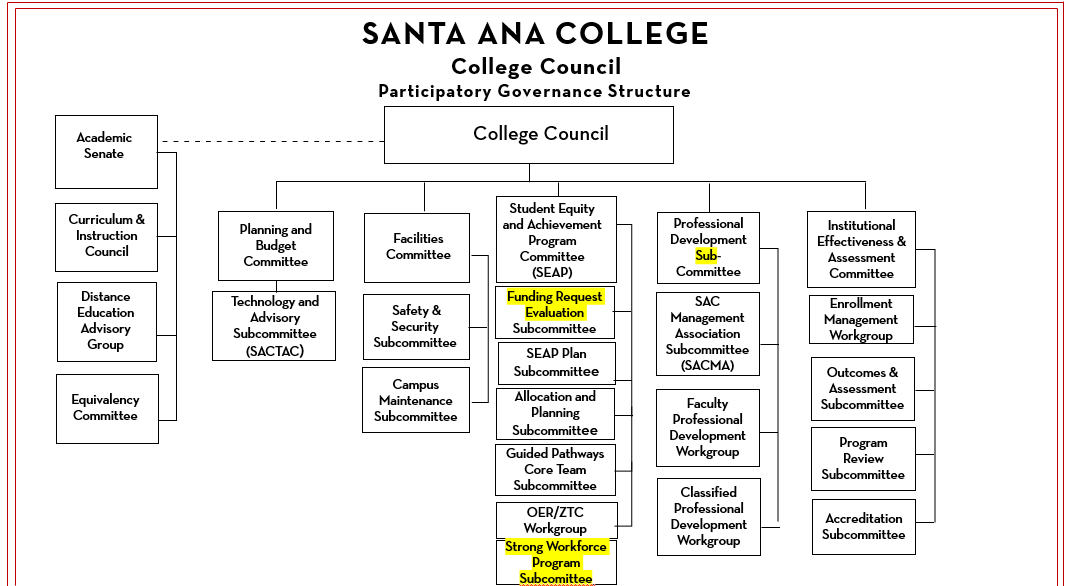 Santa Ana College Strategic GoalsSanta Ana College will provide support services that remove barriers for timely completion of educational goals of students.Santa Ana College will provide Career & Academic Pathways (Career and Academic Pathways (CAPs)) access to all students together with academic and student support services that they need to complete their educational goals in a timely manner Santa Ana College will increase the number of students transferring annually to 4-year institutionsSanta Ana College will provide services that support student integration, retention, and persistence and the completion of a targeted number of units that will result in the efficient achievement of a chosen educational goal by 50% of our students within 5 years Objectives: Integration, Retention, Persistence and CompletionSanta Ana College will prepare students for successful, livable-wage employment closely related to their field of study	Santa Ana College will develop a comprehensive career education marketing, outreach and recruitment planSanta Ana College will develop and offer innovative, high quality, workforce-ready, industry-driven career and technical programsIn order to reduce achievement gaps in all areas by 40% by 2022, Santa Ana College, within the context of its diverse community, will systematically equitize its practices leading to culturally responsive programs and services